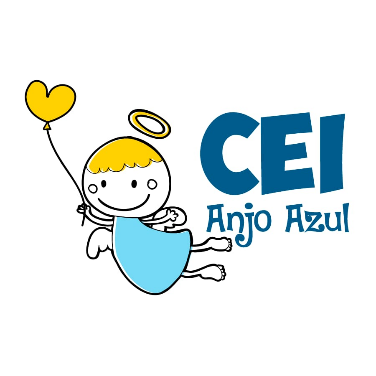 CENTRO DE EDUCAÇÃO INFANTIL ANJO AZULRua 31 de Março/nº 1508Lacerdópolis – SCCEP: 89660 000 Fone: (49) 3552 0279Coordenadora: Marizane Dall’OrsolettaE mail: ceianjoazullacerdopolis@gmail.com Blog: www.ceianjoazul.blogspot.comARTES – PROFESSORA ANA CAROLINE SEMANA: 23/11 Á 27/11(2 HORAS SEMANAIS- PLATAFORMA/WHATSAPP)PRÉ l SUGESTÃO DE ATIVIDADE:OLÁ QUERIDAS CRIANÇAS! ESSA SEMANA ENCERRAMOS NOSSAS ATIVIDADES REMOTAS.PAPAI NOEL DE ROLO DE PAPEL HIGIÊNICO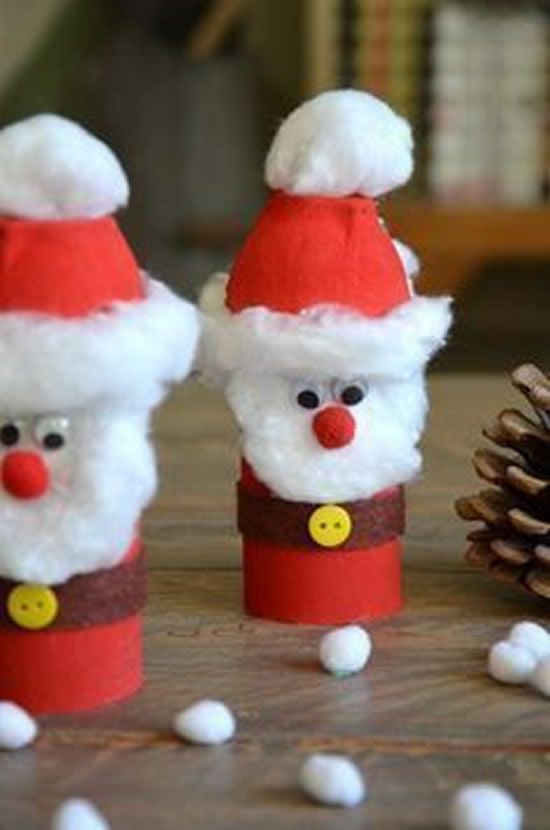 MATERIAIS NECESSÁRIOS:ROLO DE PAPEL HIGIÊNICOTINTA GUACHE VERMELHA E PRETAALGODÃOCOLAPINTE O ROLO DE PAPEL DE TINTA GUACHE VERMELHA E DEIXE SECAR, DEPOIS DE SECO O CINTO PODE SER FEITO DE TINTA GUACHE PRETA OU COLAR UMA TIRA DE EVA.NO ROSTO COLE ALGODÃO PARA FAZER A BARBA E O CABELO, O GORO PODE SER FEITO COM PAPEL CARTÃO OU UM PEDAÇO DE OUTRO ROLO DE PAPEL.DEPOIS DE PRONTO PODE UTILIZAR O ENFENTE PARA DECORAR O SEU LAR!ÓTIMA ATIVIDADE E UM EXCELENTE FINAL DE ANO, ABRAÇO Á TODOS E SE CUIDEM!